ข่าวการประชุมคณะกรรมการ ป.ป.ช.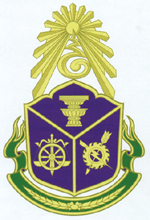 วันอังคารที่ 19 ตุลาคม พ.ศ.2553สำนักงานคณะกรรมการป้องกันและปราบปรามการทุจริตแห่งชาติ   ถนนนนทบุรี  อำเภอเมือง  จังหวัดนนทบุรี 11000  โทร. 0 2528 4902 - 4      โทรสาร. 0 2528 4903                                           www.nacc.go.th	ด้วยในวันนี้ได้มีการประชุมคณะกรรมการ ป.ป.ช. โดยมีเรื่องสำคัญที่ควรแถลงให้สื่อมวลชนทราบ จำนวน 3 เรื่อง ดังนี้	1.	เรื่องกล่าวหา นายกเทศมนตรีตำบลบ้านแป้น อำเภอเมืองลำพูน จังหวัดลำพูน		กับพวก ทุจริตในการจัดซื้อเครื่องออกกำลังกายกลางแจ้ง		ตามที่คณะกรรมการ ป.ป.ช. ได้แต่งตั้งคณะอนุกรรมการไต่สวน เพื่อดำเนินการไต่สวนข้อเท็จจริง เรื่องกล่าวหา  นายชิงชัย  (สุวชิงชัย)  จายโจง  นายกเทศมนตรีตำบลบ้านแป้น  อำเภอเมืองลำพูน  จังหวัดลำพูน  กับพวก  ทุจริตในการจัดซื้อเครื่องออกกำลังกายกลางแจ้งของเทศบาล-ตำบลบ้านแป้น  โดยมี นายประสาท  พงษ์ศิวาภัย  กรรมการ ป.ป.ช. เป็นประธานอนุกรรมการ นั้น		คณะกรรมการ ป.ป.ช. ได้พิจารณาสำนวนการไต่สวนข้อเท็จจริงของคณะอนุกรรมการไต่สวนแล้ว ปรากฏข้อเท็จจริงฟังได้ว่า เมื่อปี พ.ศ.2550 เทศบาลตำบลบ้านแป้น  โดยนายชิงชัย  (สุวชิงชัย)  จายโจง  นายกเทศมนตรีตำบลบ้านแป้น  ได้ดำเนินการจัดซื้อเครื่องออกกำลังกายกลางแจ้ง จำนวน 14 รายการ โดยวิธีสอบราคา ในวงเงิน 1,407,000 บาท  ปรากฏว่า ห้างหุ้นส่วนจำกัด นิธิเทรดดิ้ง  ซึ่งมีนายราชันย์  เทพวัลย์  เป็นหุ้นส่วนผู้จัดการ เป็นผู้ชนะการสอบราคาและได้ทำสัญญาซื้อขายเครื่องออก-กำลังกายกลางแจ้ง จำนวน 14 รายการ กับเทศบาลตำบลบ้านแป้น  แต่จากการไต่สวนข้อเท็จจริงปรากฏพยานหลักฐานว่า  ในการดำเนินการจัดซื้อเครื่องออกกำลังกายกลางแจ้งครั้งนี้  นายชิงชัย  (สุวชิงชัย)  จายโจง  นายกเทศมนตรีตำบลบ้านแป้น ได้มีการตกลงกับผู้แทนของห้างหุ้นส่วน หรือบริษัทอื่น ๆ ที่เป็นเครือญาติกับนายราชันย์  เทพวัลย์ เอื้อประโยชน์ให้ห้างหุ้นส่วนจำกัด นิธิเทรดดิ้ง  เป็นผู้ชนะการสอบราคา โดยมีการกำหนดคุณลักษณะเครื่องออกกำลังกายแต่ละรายการตามที่ผู้แทนของห้างหุ้นส่วนจำกัด นิธิเทรดดิ้ง  ได้จัดส่งเอกสารคุณลักษณะมาให้ทราบล่วงหน้า และมีการขออนุมัติวงเงินจัดซื้อต่อ			สภาเทศบาล ...สภาเทศบาลตำบลบ้านแป้น ตามวงเงินที่ห้างหุ้นส่วนจำกัดดังกล่าวกำหนด  มีการปกปิดการสอบราคาจัดซื้อ โดยให้เจ้าหน้าที่พัสดุส่งประกาศสอบราคาไปให้เฉพาะห้างร้าน ซึ่งมีความสัมพันธ์กับห้างหุ้นส่วน-จำกัด นิธิเทรดดิ้ง  เป็นผลให้เทศบาลตำบลบ้านแป้น จัดซื้อเครื่องออกกำลังกายจากห้างหุ้นส่วนจำกัด นิธิเทรดดิ้ง  ในราคาที่สูงกว่าที่องค์กรปกครองส่วนท้องถิ่นแห่งอื่น ๆ เคยจัดซื้อ 2 - 3 เท่า ทั้งที่มีคุณสมบัติเช่นเดียวกัน โดยนายชิงชัย  (สุวชิงชัย)  จายโจง  นายกเทศมนตรีตำบลบ้านแป้น  ได้เรียก รับเงินจากห้างหุ้นส่วนจำกัด นิธิเทรดดิ้ง  เป็นการตอบแทนจำนวนร้อยละสามสิบของเงินงบประมาณที่จัดซื้อในครั้งนี้  เป็นเหตุให้ทางราชการได้รับความเสียหาย  		คณะกรรมการ ป.ป.ช. พิจารณาแล้วมีมติว่า การกระทำของนายชิงชัย  (สุวชิงชัย)  จายโจง  เป็นความผิดฐานละเลยไม่ปฏิบัติตามหรือปฏิบัติการไม่ชอบด้วยอำนาจหน้าที่ หรือมีความประพฤติในทางจะนำมาซึ่งความเสื่อมเสียแก่ศักดิ์ตำแหน่ง หรือแก่เทศบาล หรือแก่ราชการ ตามพระราชบัญญัติเทศบาล พ.ศ.2496  และที่แก้ไขเพิ่มเติม มาตรา 73  และมีมูลเป็นความผิดทางอาญา ฐานเป็นเจ้าพนักงาน เรียก รับ ทรัพย์สินหรือประโยชน์อื่นใดสำหรับตนเองหรือผู้อื่น เพื่อกระทำการหรือไม่กระทำการอย่างใดในตำแหน่งไม่ว่าการนั้นจะชอบหรือมิชอบด้วยหน้าที่  ฐานเป็นเจ้าพนักงาน ปฏิบัติหน้าที่โดยทุจริต ตามประมวลกฎหมายอาญา  มาตรา 149  และมาตรา 157 และเป็นความผิดฐานเรียก รับ หรือยอมจะรับเงินหรือทรัพย์สินหรือประโยชน์อื่นใด เพื่อประโยชน์ในการเสนอราคา ฐานใช้อุบายหลอกลวงหรือกระทำการโดยวิธีอื่นใดเป็นเหตุให้ผู้อื่นไม่มีโอกาสเข้าทำการเสนอราคาอย่างเป็นธรรม  ฐานเป็นเจ้าหน้าที่ในหน่วยงานของรัฐ กระทำการใด ๆ โดยมุ่งหมายมิให้มีการแข่งขันราคาอย่างเป็นธรรม และเป็นผู้ดำรงตำแหน่งทางการเมือง กระทำความผิดพระราชบัญญัติว่าด้วยความผิดเกี่ยวกับการเสนอราคาต่อหน่วยงานของรัฐ ตามพระราชบัญญัติว่าด้วยความผิดเกี่ยวกับการเสนอราคาต่อหน่วยงานของรัฐ พ.ศ.2542  มาตรา 5  มาตรา 7  มาตรา 12  และมาตรา 13  และการกระทำของห้างหุ้นส่วนจำกัด นิธิเทรดดิ้ง  นายราชันย์  เทพวัลย์ ในฐานะหุ้นส่วนผู้จัดการของห้างหุ้นส่วนจำกัด นิธิเทรดดิ้ง รวมทั้งตัวแทนของห้างหุ้นส่วนจำกัดที่ร่วมในการกระทำผิด  มีมูลเป็นความผิดทางอาญา  ฐานเป็นผู้สนับสนุนเจ้าพนักงานกระทำความผิดตามประมวลกฎหมายอาญา มาตรา 157 ประกอบมาตรา 86 และมีมูลความผิดตามพระราชบัญญัติว่าด้วยความผิดเกี่ยวกับการเสนอราคาต่อหน่วยงานของรัฐ พ.ศ.2542  มาตรา 5 มาตรา 7 และมาตรา 9 แล้วแต่กรณี 		ให้ส่งรายงาน เอกสาร และความเห็นไปยังผู้มีอำนาจแต่งตั้งถอดถอน เพื่อดำเนินการตามอำนาจหน้าที่กับ นายชิงชัย  (สุวชิงชัย)  จายโจง  และไปยังอัยการสูงสุด  เพื่อดำเนินคดีอาญาในศาลซึ่งมีเขตอำนาจพิจารณาพิพากษาคดีกับ นายชิงชัย  (สุวชิงชัย)  จายโจง  ห้างหุ้นส่วนจำกัด นิธิเทรดดิ้ง  	รวมทั้ง ...รวมทั้งหุ้นส่วนผู้จัดการและตัวแทนของห้างหุ้นส่วน บริษัทที่เกี่ยวข้อง ตามฐานความผิดดังกล่าว ตามพระราชบัญญัติประกอบรัฐธรรมนูญว่าด้วยการป้องกันและปราบปรามการทุจริต พ.ศ.2542  มาตรา 92 และมาตรา 97  	2.	เรื่องกล่าวหา เจ้าหน้าที่องค์การบริหารส่วนตำบลขามสะแกแสง อำเภอ		ขามสะแกแสง จังหวัดนครราชสีมา กับพวก  เรียก รับเงิน เป็นค่าตอบแทน		ในการเบิกจ่ายเงินค่าจ้างก่อสร้าง		ตามที่คณะกรรมการ ป.ป.ช.  ได้แต่งตั้งคณะอนุกรรมการไต่สวน  เพื่อดำเนินการไต่สวนข้อเท็จจริง เรื่องกล่าวหา นายเจริญ  หวังคุ้มกลาง  ประธานกรรมการบริหาร องค์การบริหารส่วนตำบลขามสะแกแสง  อำเภอขามสะแกแสง  จังหวัดนครราชสีมา  กับพวก ร่วมกันเรียก รับเงินจากผู้รับจ้างก่อสร้างระบบประปาหมู่บ้าน  บ้านโนนหญ้าคา  หมู่ที่ 7  ขององค์การบริหารส่วนตำบลขามสะแกแสง  เพื่อเป็นค่าตอบแทนในการเบิกจ่ายเงินค่าจ้างก่อสร้างให้กับผู้รับจ้าง  โดยมี นายประสาท  พงษ์ศิวาภัย  กรรมการ ป.ป.ช. เป็นประธานอนุกรรมการ นั้น		คณะกรรมการ ป.ป.ช. ได้พิจารณาสำนวนการไต่สวนข้อเท็จจริงของคณะอนุกรรมการไต่สวนแล้ว  ปรากฏข้อเท็จจริงฟังได้ว่า  เมื่อประมาณปลายปี 2544  ต่อเนื่องถึงต้นปี 2545  องค์การบริหารส่วนตำบลขามสะแกแสง  ได้ประกาศสอบราคาจ้างเหมาก่อสร้างระบบประปาหมู่บ้าน  บ้านโนนหญ้าคาหมู่ที่ 7  ตำบลขามสะแกแสง  ในวงเงิน 450,188 บาท  โดยมีห้างหุ้นส่วนจำกัดแห่งหนึ่งซึ่งเสนอราคาต่ำสุดเป็นผู้ได้รับการคัดเลือกให้เป็นคู่สัญญากับองค์การบริหารส่วนตำบลขามสะแกแสง  ในการนี้ องค์การบริหารส่วนตำบลขามสะแกแสง  ได้มีคำสั่งแต่งตั้งคณะกรรมการตรวจการจ้าง  โดยมี นายเจริญ  หวังคุ้มกลาง  ประธานกรรมการบริหาร  เป็นประธานกรรมการ   นายวีระเดช  นาคจะโป๊ะ  ปลัดองค์การบริหารส่วนตำบลขามสะแกแสง  เป็นกรรมการ  นางประเชิญ  กำพุดกลาง  กรรมการบริหาร  และผู้แทนประชาคมหมู่บ้านอีก 2 คน ร่วมเป็นกรรมการ และมีนายสมชาย  พ่วงกลาง  หัวหน้าส่วนโยธา  เป็นผู้ควบคุมงาน  จากการไต่สวนข้อเท็จจริงปรากฏพยานหลักฐานว่า  นายเจริญ  หวังคุ้มกลาง  ในฐานะประธานกรรมการตรวจการจ้าง นายวีระเดช  นาคจะโป๊ะ  กรรมการ และนายสมชาย  พ่วงกลาง ผู้ควบคุมงาน รวม 3 คน ได้ร่วมกันเรียกรับเงินจากห้างหุ้นส่วนจำกัดคู่สัญญา จำนวน 10 เปอร์เซ็นต์ของวงเงินค่าจ้างก่อสร้างหรือประมาณ 40,000 บาท  เพื่อเป็นการตอบแทนในการเบิกจ่ายเงินค่าก่อสร้างให้กับห้างหุ้นส่วนจำกัดดังกล่าว  แต่ห้างหุ้นส่วนจำกัดคู่สัญญา ได้ขอต่อรองเหลือ 20,000 บาท และได้เข้าแจ้งความกับ	เจ้าหน้าที่ตำรวจ ...เจ้าหน้าที่ตำรวจ  กองบังคับการสืบสวนสอบสวน  ตำรวจภูธรภาค 3  หลังจากนั้นได้มีการวางแผนเข้าจับกุมนายเจริญ  หวังคุ้มกลาง  กับพวก  ภายหลังรับเงินดังกล่าวได้พร้อมกับเงินของกลาง		คณะกรรมการ ป.ป.ช. พิจารณาแล้วมีมติว่า การกระทำของ นายวีระเดช  นาคจะโป๊ะ  และนายสมชาย  พ่วงกลาง  มีมูลเป็นความผิดทางวินัยอย่างร้ายแรง  และการกระทำของ นายเจริญ  หวังคุ้มกลาง  นายวีระเดช  นาคจะโป๊ะ  และนายสมชาย  พ่วงกลาง  มีมูลเป็นความผิดทางอาญา ฐานเป็นเจ้าพนักงาน เรียก รับ หรือยอมจะรับทรัพย์สินหรือประโยชน์อื่นใดสำหรับตนเองหรือผู้อื่นโดยมิชอบเพื่อกระทำการหรือไม่กระทำการอย่างใดในตำแหน่ง  ไม่ว่าการนั้นจะชอบหรือมิชอบด้วยหน้าที่  และฐานเป็นเจ้าพนักงาน ปฏิบัติหน้าที่โดยทุจริต  ตามประมวลกฎหมายอาญา มาตรา 149 และมาตรา 157  		ให้ส่งรายงาน เอกสาร และความเห็นไปยังผู้บังคับบัญชา เพื่อพิจารณาโทษทางวินัยกับนายวีระเดช  นาคจะโป๊ะ  และนายสมชาย  พ่วงกลาง และไปยังอัยการสูงสุด  เพื่อดำเนินคดีอาญาในศาลซึ่งมีเขตอำนาจพิจารณาพิพากษาคดีกับ นายเจริญ  หวังคุ้มกลาง  นายวีระเดช  นาคจะโป๊ะ  และนายสมชาย  พ่วงกลาง  ตามฐานความผิดดังกล่าว ตามพระราชบัญญัติประกอบรัฐธรรมนูญว่าด้วยการป้องกันและปราบปรามการทุจริต พ.ศ.2542  มาตรา 92 และมาตรา 97  	3.	เรื่อง  แต่งตั้งคณะอนุกรรมการไต่สวน  เพื่อดำเนินการไต่สวนข้อเท็จจริง		ในเรื่องกล่าวหา รัฐมนตรีว่าการกระทรวงมหาดไทย  กับพวก  ปฏิบัติหน้าที่		โดยทุจริต 		ตามที่มีผู้กล่าวหาต่อคณะกรรมการ ป.ป.ช. และต่อมา เมื่อวันที่ 5 ตุลาคม 2553กรมสอบสวนคดีพิเศษ  ได้มีหนังสือส่งสำนวนการสืบสวนคดีอาญา มาให้คณะกรรมการ ป.ป.ช.  พิจารณาดำเนินการตามอำนาจหน้าที่ในกรณีเดียวกัน  กล่าวหา  เจ้าหน้าที่กรมการปกครอง  กระทรวงมหาดไทย ปฏิบัติหรือละเว้นการปฏิบัติหน้าที่โดยทุจริต เอื้อประโยชน์ให้ผู้เข้าประกวดราคาบางราย ในการประกวดราคาเช่าระบบคอมพิวเตอร์และอุปกรณ์ประกอบตามโครงการจัดทำระบบให้บริการประชาชนทางด้านการทะเบียนและบัตรประจำตัวประชาชนแบบใหม่ ด้วยระบบอิเล็กทรอนิกส์ วงเงิน 3,490,845,673 บาท ผูกพันงบประมาณ ปี 2553 – 2559 ของสำนักบริหารการทะเบียน  กรมการปกครอง  ซึ่งกรมสอบสวนคดีพิเศษ  ได้แต่งตั้งคณะพนักงานสืบสวนดำเนินการสืบสวนแล้วปรากฏข้อเท็จจริงว่า ในการดำเนินโครงการดังกล่าวมีเจ้าหน้าที่ของรัฐที่อาจเข้าข่ายเป็นผู้ร่วมกระทำความผิด ประกอบด้วย นายชวรัตน์  ชาญวีรกูล รัฐมนตรีว่าการกระทรวงมหาดไทย กับพวก  ซึ่งมีทั้งผู้ดำรงตำแหน่งทางการเมือง ผู้ดำรงตำแหน่งระดับสูงในสังกัดกรมการปกครอง  และสังกัดกระทรวงมหาดไทย  นั้น	คณะกรรมการ ...		คณะกรรมการ ป.ป.ช.  พิจารณาแล้วมีมติให้แต่งตั้งคณะอนุกรรมการไต่สวน  เพื่อดำเนินการไต่สวนข้อเท็จจริงในเรื่องดังกล่าว  ตามพระราชบัญญัติประกอบรัฐธรรมนูญว่าด้วยการป้องกันและปราบปรามการทุจริต พ.ศ.2542  มาตรา 45  โดยมี นายประสาท  พงษ์ศิวาภัย  กรรมการ ป.ป.ช.  เป็นประธานอนุกรรมการ  นายกล้านรงค์  จันทิก  และนายใจเด็ด  พรไชยา  กรรมการ ป.ป.ช. ร่วมเป็นอนุกรรมการ		จึงขอแถลงมาให้ทราบทั่วกัน-------------------------------------------